   Liebe/r ___________________________   Ich feiere meinen ______ Geburtstag!    Am __________________ von ________    bis ________ Uhr im Paradisimo, an der      Talstrasse 33, 8808 Pfäffikon SZ.   Du bist herzlich eingeladen!   Dein/e ___________________________   Bitte sag mir bis zum _______________          Bescheid, ob du dabei bist. 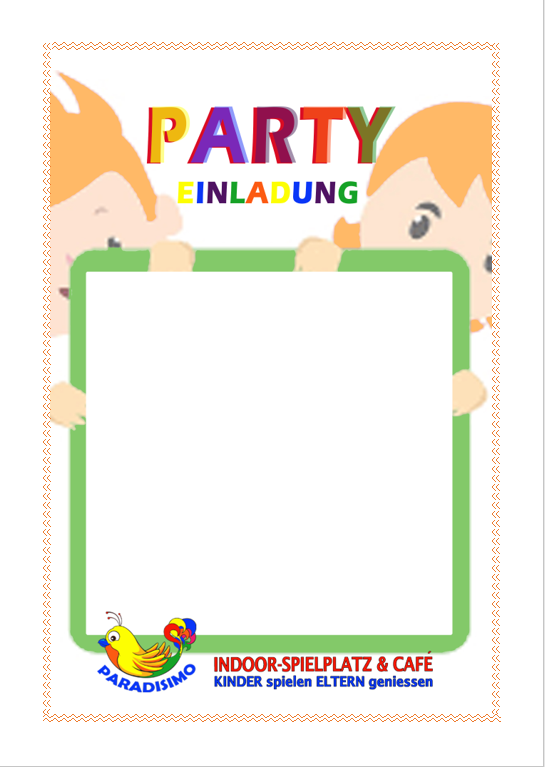 